Fax cover Sheet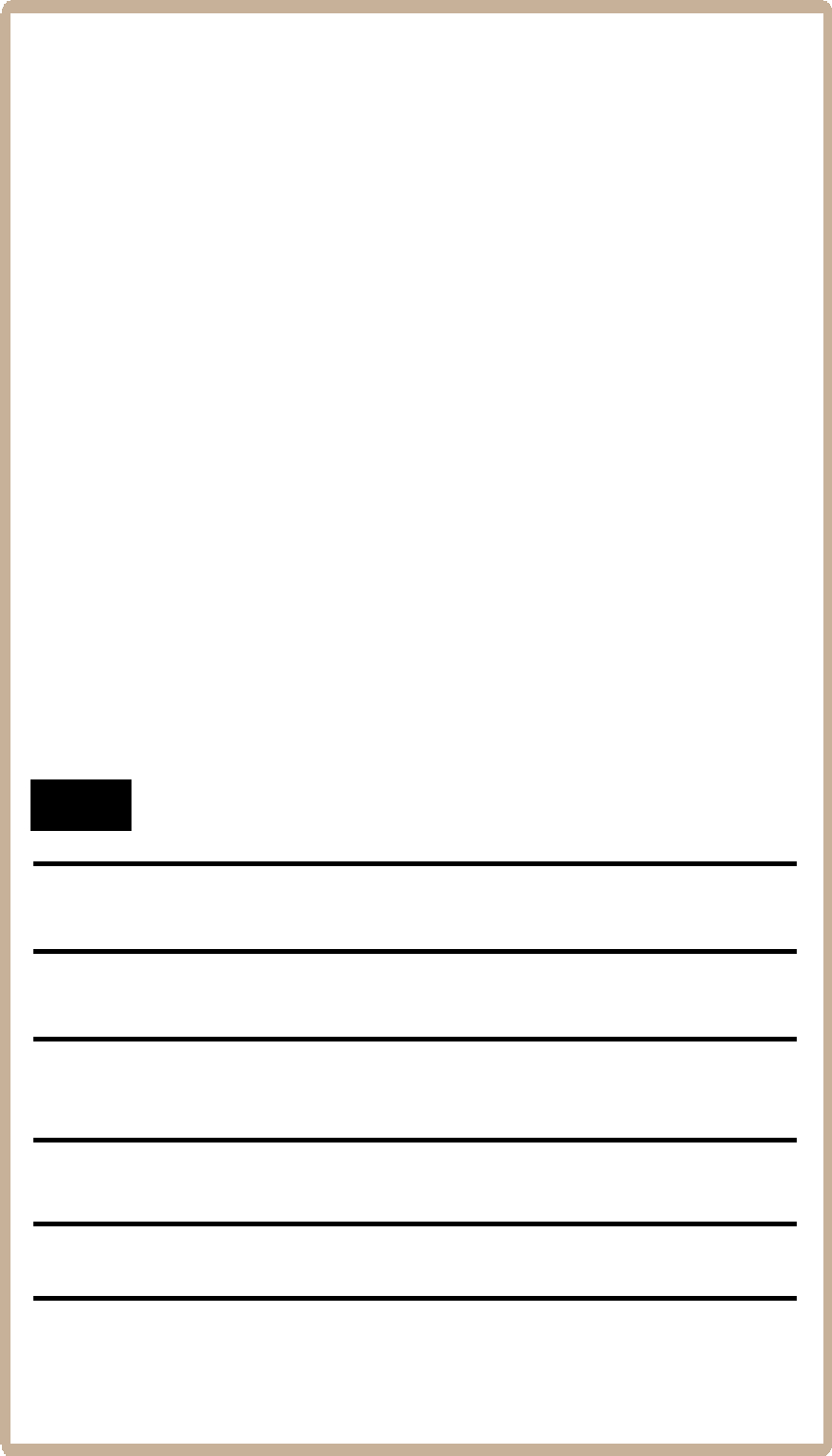 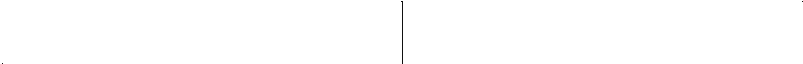 